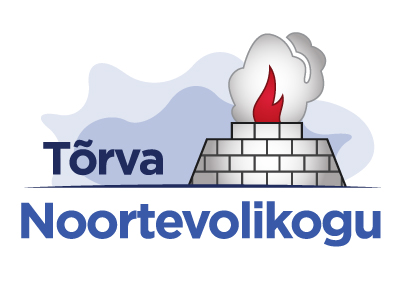 TÕRVA NOORTEVOLIKOGUISTUNGI PROTOKOLLKalevi 10, Tartu (Triinu residents)Kuupäev: 19.märts 2016Algus 14.30Lõpp 15.35Istungit juhatas  Noortevolikogu esimees Triin Jaansalu ja protokollis Noortevolikogu sekretär Marietta Juurikas.Võtsid osa: Triin Jaansalu, Sirli Pippar, Teve Rajamets, Romet Piller, Rannar Park, Ago Jaani, Kadriann Kalamees, Guido Kuum, Salme Ojap, Michell LuikPuudusid: Beatrice Veske, Hardo Adamson, Karl KirtKülalised: Marietta JuurikasEelmise koosoleku protokolli kinnitamineEttekandja:  Marietta JuurikasKoolikiusamiskampaaniaEttekandja:  Michell Luik16-aastaselt valima eeltegevusedEttekandja: Triin JaansaluKohtumine linnavalitsusega – mis teemad võiksid olla laualKokkuvõte KOVidega kohtumisestEttekandja: Kadriann KalameesAT Spordiklubi külastusestEttekandja: Sirli PipparMuud küsimused ja ettepanekud1.Marietta luges ette eelmise koosoleku protokolli.OTSUS: Protokoll võeti vastu ühehäälselt.2. Michell rääkis, et käis koolis psühholoogiga rääkimas. Mõeldi teha teemanädal, kunagi kevadel, kiusamise teemadel. Vanematele inimestele võiks olla midagi konverentsitaolist. Triin mõtles, et Annabel Guitar, Karl- Gustav Adamsoo ja Artjom Savitski võiks rääkima tulla. Algklassidega võiks tegeleda individuaalselt. Väikestele võiks ise koos Maarjaga midagi teha (a la situatsioonimängud vms). Algklassides olevat probleem kohati isegi suurem. Noortekeskuse töötaja, politsei ja koolipoolsed inimesed saavad.3. 16-aastaselt valima eeltegevused. Karl käis välja selle, et projekti raames võiks teha simulatsiooni. Läbi võiks viia Anto Liivat. Sirli arvates võiks noortevolikogu ülesanne ikkagi olla noori teadvustada, et nad üldse läheksid valima. Praegu on tendents see, et erakonnad lihtsalt püüavad noortelt hääli saada. Kampaania idee „Osale rekordvalimises“. 4. Kohtumine linnavalitsusega toimub 1.aprillil, Maido, Pireti ja Sandraga. Kindlasti võiks rääkida kokkusaamisel ühinemisest ja uue omavalitsuse nimest. Võis arutada ka lõkkeplatside teemat. Kas Vanamõisas parandatakse sillad ära? Mis laululavast saab? 5. Kokkuvõte KOVidega kohtumisest. Kadriann tõi välja, et kõigepealt käidi Hummuli vallas, kus võeti noortevolikogu liikmed väga sõbralikult vastu. Räägiti sellest, et tulevikus võiks olla ühine noortevolikogu, loogiline oleks nende arvates ka vanusepiiri alandada. Põdrala arvas, et kohustuslikus korras peaks olema liikmed igast omavalitsusest. Toodi välja, et TGs peaks oluliselt midagi muutuma, kui kool tahab jätkata. Tuleks üle vaadata koolis töötajate tööülesanded. Helme vald tõi välja, et noored saaks huviringides käia, ollakse nõus avama õhtune bussiliin (kella 20 paiku). Toodi välja ka seda, et meil on küll suur noortekeskus, aga inimesi käib seal vähe- info ei levi hästi. Toodi välja, et ühinenud omavalitsuste noored võiksid kokku saada ja pidu teha (whoop whoop). Sirli tõi välja, et Harjumaal kaks valda ühinesid ning nende ühine noortevolikogu on väga tugev. Üldiselt toodi välja, et olid tulised vaidlused ühinemise teemadel. 6. AT spordiklubi külastus sai lõpuks teoks eelmisel nädalal. Kirke Kirt tegi Noortevolikogule täiesti tasuta trenni. Kirke ise oli väga rahul ning küsis meilt ka tagasisidet. Järgmisel korral ta näitaks rohkem jõusaali poolt. 7.MKE. Triin rääkis KOPi projektist. 12.augustil toimub noortepäev ning meil on vaja head ideed, mida sel päeval teha võiks. Triin aga teeb Google Drive´i dokumendi, kuhu me saame oma ideid kirja panna. Pärja asetamine 24.veebruaril läks kenasti. Noortevolikogu esindus käis matkal. Kiideti pirukaid. Selgus, et „Heliaju“ sai rahastuse. Küll aga me ei tea, kui suure summa ulatuses.Aiakontserdiga seoses peame uurima võimalusi, kust plakateid tellida.Järgmise koosoleku aeg selgub Doodle´i teel.Koosoleku juhatajaTriin JaansaluKoosoleku protokollijaMarietta Juurikas